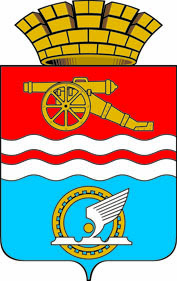 СВЕРДЛОВСКАЯ ОБЛАСТЬАДМИНИСТРАЦИЯ КАМЕНСК-УРАЛЬСКОГО ГОРОДСКОГО ОКРУГАПОСТАНОВЛЕНИЕот 27.04.2021 № 337О внесении изменений в муниципальную программу «Управление муниципальной собственностью Каменск-Уральского городского округа на 2020 - 2026 годы»В целях эффективного использования муниципального имущества и получения доходов в местный бюджет, в соответствии с Федеральным законом от 21 декабря 2001 года № 178-ФЗ «О приватизации государственного и муниципального имущества», решением Думы Каменск-Уральского городского округа от 16.12.2020 № 772 (в редакциирешения Думы Каменск-Уральского городского округа от 24.02.2021 № 803)«О бюджете Каменск-Уральского городского округа на 2021 год и плановый период 2022 и 2023 годов», руководствуясь Порядком формирования и реализации муниципальных программ и комплексных муниципальных программ Каменск-Уральского городского округа, утверждённым постановлением Администрации города Каменска-Уральского от 23.11.2015 № 1666 (в редакции постановлений Администрации города Каменска-Уральского от 17.11.2017 № 984, от 09.10.2019 № 817,постановлений Администрации Каменск-Уральского городского округа от 26.08.2020 № 610, от 29.10.2020 № 824)«Об утверждении Порядка формирования и реализации муниципальных программ и комплексных муниципальных программ Каменск-Уральского городского округа», Администрация Каменска-Уральского городского округаПОСТАНОВЛЯЕТ:Внести следующие изменения в муниципальную программу «Управление муниципальной собственностью Каменск-Уральского городского округа на 2020-2026 годы», утвержденную постановлением Администрации города Каменска-Уральского от 10.10.2019 № 834 (в редакции постановлений Администрации города Каменска-Уральского от 17.03.2020 № 183, от 17.07.2020 № 525, постановленийАдминистрации Каменск-Уральского городского округаот 28.08.2020 № 614,от 28.09.2020 № 714, от 30.12.2020 № 1036) (далее - Программа):строку «Объемы финансирования программы, тыс.руб.» Паспорта Программы изложить в следующей редакции: абзацы 35-38 раздела III Программы изложить в следующей редакции: «В 2021-2022 году Комитетом планируется заключить концессионное соглашение:- по реконструкции недвижимого и технологически связанного с ним движимого имущества объекта теплоснабжения – котельной, расположенной в 
п. Ленинский города Каменска-Уральского Свердловской области, право собственности на которую принадлежит и будет принадлежать Каменск-Уральскому городскому округу;- по осуществлению генерации (производства) и транспортировки тепловой энергии, теплоносителя на нужды отопления п. Ленинский города Каменска-Уральского Свердловской области с использованием котельной.Предельный размер расходов (плата Концедента) на реконструкцию котельной установлен в сумме 50,0 млн.руб.»;Приложение № 2 «План мероприятий по выполнению муниципальной программы «Управление муниципальной собственностью Каменск – Уральского городского округа на 2020-2026 годы» к Программе изложить в новой редакции согласно Приложению № 1 к настоящему постановлению;Приложение № 3 «Прогнозный планприватизации муниципального имущества на 2020 год и плановый период 2021-2026 годы»к Программе изложить в новой редакции согласно Приложению № 2 к настоящему постановлению.2.	Опубликовать настоящее постановление в газете «Каменский рабочий» иразместить на официальном сайте муниципального образования.3.	Контроль за исполнением настоящего постановления возложить на заместителя главы Администрации городского округа Жукову С.И. Глава
Каменск-Уральского городского округа				        А.А. ГерасимовПриложение № 1 к постановлению Администрации Каменск-Уральского городского округа от 27.04.2021 № 337Приложение № 2к муниципальной программе «Управление муниципальной собственностью Каменск-Уральского городского округа на 2020 - 2026 годы»ПЛАН МЕРОПРИЯТИЙ ПО ВЫПОЛНЕНИЮ МУНИЦИПАЛЬНОЙ ПРОГРАММЫ «УПРАВЛЕНИЕ МУНИЦИПАЛЬНОЙ СОБСТВЕННОСТЬЮ КАМЕНСК – УРАЛЬСКОГО ГОРОДСКОГО ОКРУГА НА 2020-2026 ГОДЫ»⃰Аукцион будет проводиться в случае отказа участника долевой собственности от преимущественного права покупки доли (ст. 250 Гражданскогокодекса Российской Федерации).⃰⃰⃰⃰ ⃰В случае, если аукцион по продаже имущества в электронной форме будет признан несостоявшимся, тов соответствии со ст. 23 Федерального закона от 21 декабря 2001 года № 178-ФЗ «О приватизации государственного и муниципального имущества» приватизация осуществляется путем продажи муниципального имущества посредством публичного предложения. В случае, если продажа муниципального имущества посредством публичного предложения не состоялась осуществляется продажа без объявления цены (ст. 24 Федерального закона от 21 декабря 2001 года № 178-ФЗ «О приватизации государственного и муниципального имущества»).Объемы финансирования программы, тыс.руб.Всего: 1 018 970,8 в том числе:2020 год – 172 846,02021 год – 151 322,52022 год – 117 311,52023 год – 106 947,02024 год – 152 067,42025 год – 156 826,32026 год – 161 650,1, из них:областной бюджет: 12 822,9, в том числе:2020 год – 6 900,42021 год – 5 922,52022 год – 0,02023 год – 0,02024 год – 0,02025 год – 0,02026 год – 0,0местный бюджет: 1 006 147,9, в том числе:2020 год – 165 945,62021 год – 145 400,02022 год – 117 311,52023 год – 106 947,02024 год – 152 067,42025 год – 156 826,32026 год – 161 650,1№ строкиНаименование мероприятия/Источники расходов на финансирование Объем расходов на выполнение мероприятия за счет всех источников ресурсного обеспечения, тысяч рублей Объем расходов на выполнение мероприятия за счет всех источников ресурсного обеспечения, тысяч рублей Объем расходов на выполнение мероприятия за счет всех источников ресурсного обеспечения, тысяч рублей Объем расходов на выполнение мероприятия за счет всех источников ресурсного обеспечения, тысяч рублей Объем расходов на выполнение мероприятия за счет всех источников ресурсного обеспечения, тысяч рублей Объем расходов на выполнение мероприятия за счет всех источников ресурсного обеспечения, тысяч рублей Объем расходов на выполнение мероприятия за счет всех источников ресурсного обеспечения, тысяч рублей Объем расходов на выполнение мероприятия за счет всех источников ресурсного обеспечения, тысяч рублей Объем расходов на выполнение мероприятия за счет всех источников ресурсного обеспечения, тысяч рублей№ строкиНаименование мероприятия/Источники расходов на финансированиеВсего2020 год2021 год2022 год2023 год2024 год2025 год2026 годНомера целевых показателей, на достижение которых направлены мероприятия1234567891011Всего по муниципальной программе, в том числе:1 018 970,8172 846,0151 322,5117 311,5106 947,0152 067,4156 826,3161 650,1X1234567891011Местный бюджет1 006 147,9165 945,6145 400,0117 311,5106 947,0152 067,4156 826,3161 650,1XОбластной бюджет12 822,96 900,45 922,50,00,00,00,00,01Приватизация и управление муниципальной собственностью164 337,427 277,238 915,910 500,05 000,027 253,127 543,227 848,01,2,3Местный бюджет164 337,427 277,238 915,910 500,05 000,027 253,127 543,227 848,01.1.1) кадастровые работы:изготовление межевых планов, технических планов, актов обследования;13 226,7767,1500,0500,0500,03 509,63 650,03 800,01,2,31) кадастровые работы:изготовление межевых планов, технических планов, актов обследования;2) услуги по выполнению учетно-оценочных работ;3) подготовка проектной документации;4) инвентаризационно-технические работы;5) проведение строительно-технической экспертизы12345678910111.2.Услуги по оценке:бесхозяйного имущества;объектов при приемке в муниципальную собственность;объектов муниципальной собственности (недвижимости, акций, движимого имущества и земельных участков), подлежащих отчуждению.Услуги по оценке кадастровой стоимости земельных участков и экспертное заключение7 533,8556,0500,0500,0500,01 754,81 825,01 898,01,21.3.Охрана (хранение) объектов муниципальной собственности16 333,01 684,12 814,02 814,02 814,01 988,72 068,22 150,0112345678910111.4.Проведение мероприятий по сносу объектов недвижимости36 920,73 374,71 182,01 182,01 182,010 000,010 000,010 000,011.5.Проведение мероприятий по муниципальному земельному контролю0,00,00,00,00,00,00,00,031.6.Возмещение за жилые помещения90 307,320 891,433 915,95 500,00,010 000,010 000,010 000,081.7.Обязательное страхование автогражданской ответственности15,93,94,04,04,00,00,00,02Содержание и ремонт муниципальных объектов недвижимости87 612,14 558,24 685,813 023,813 047,917 142,617 428,317 725,5Местный бюджет87 612,14 558,24 685,813 023,813 047,917 142,617 428,317 725,52.1Иные закупки товаров работ и услуг для обеспечения муниципальных нужд35 964,34 080,44 295,82 633,82 657,97 142,67 428,37 725,512345678910112.2Уплата налогов, сборов и иных платежей101,7101,70,00,00,00,00,00,02.3Выплата платы концедентом концессионеру в рамках заключенных концессионных соглашений51 546,1376,1390,010 390,010 390,010 000,010 000,010 000,043Исполнение судебных актов по искам к муниципальному образованию32 890,525 390,55 000,0500,0500,0500,0500,0500,0Местный бюджет32 890,525 390,55 000,0500,0500,0500,0500,0500,04Обеспечение деятельности ОМС «Комитет по управлению имуществом Каменск-Уральского городского округа»214 667,628 295,628 700,028 702,028 705,032 139,333 371,334 754,41, 2, 3, 4Местный бюджет214 667,628 295,628 700,028 702,028 705,032 139,333 371,334 754,412345678910115Финансирование исполнения муниципального задания МАУ «Санаторий «Каменская здравница»236 975,043300,030 000,030 000,030 000,033 214,034 540,035 921,05Местный бюджет236 975,043 300,030 000,030 000,030 000,033 214,034 540,035 921,06Мероприятия в сфере средств массовой информации (субсидии автономным учреждениям на выполнение муниципального задания)49 350,06 600,06 500,06 500,06 500,07 500,07 750,08 000,05Местный бюджет49 350,06 600,06 500,06 500,06 500,07 500,07 750,08 000,07Обеспечение деятельности муниципального казенного учреждения «Санитарно-технологическая пищевая лаборатория города Каменска-Уральского»30 319,03 871,04 200,03 980,03 982,04 545,04 826,04 915,071234567891011Местный бюджет30 319,03 871,04 200,03 980,03 982,04 545,04 826,04 915,08Обеспечение деятельности муниципального казенного учреждения «Управление муниципальным жилищным фондом»86 049,512 457,011 000,011 002,411 004,813 001,413 521,514 062,4Местный бюджет86 049,512 457,011 000,011 002,411 004,813 001,413 521,514 062,49Оплата взноса региональному оператору на капитальный ремонт общего имущества в многоквартирных домах за муниципальные нежилые помещения12 209,91 517,91 600,01 616,81 633,41 872,01 946,02 023,8Местный бюджет12 209,91 517,91 600,01 616,81 633,41 872,01 946,02 023,810Оплата взноса региональному оператору на капитальный ремонт общего имущества в 49 753,07 278,46 714,28 486,53 573,97 900,07 900,07 900,01234567891011многоквартирных домах за муниципальные жилые помещенияМестный бюджет49 753,07 278,46 714,28 486,53 573,97 900,07 900,07 900,011Оплата капитального и текущего ремонта муниципального жилищного фонда36 604,25 104,23 000,03 000,03 000,07 000,07 500,08 000,0Местный бюджет36 604,25 104,23 000,03 000,03 000,07 000,07 500,08 000,012Субсидии из областного бюджета на переселение граждан из аварийного жилищного фонда с использованием средств, поступивших от государственной корпорации - Фонд содействия реформированию жилищно-коммунального хозяйства12 105,56 570,35 535,20,00,00,00,00,081234567891011(постановление Правительства Свердловской области от 01.04.2019 № 208-ПП «Об утверждении региональной адресной программы «Переселение граждан на территории Свердловской области из аварийного жилищного фонда в 2019 - 2025 годах»)Областной бюджет12 105,56 570,35 535,20,00,00,00,00,013Переселение граждан из аварийного жилищного фонда (Постановление Правительства Свердловской области от 01.04.2019 №208-ПП «Об 1 097,1625,7471,40,00,00,00,00,081234567891011утверждении региональной адресной программы «Переселение граждан на территории Свердловской области из аварийного жилищного фонда в 2019 - 2025 годах»)Местный бюджет379,7295,684,10,00,00,00,00,0Областной бюджет717,4330,1387,30,00,00,00,00,014Проектно-изыскательские работы для сохранения объектов культурного наследия5 000,00,05 000,00,00,00,00,00,0Местный бюджет5 000,00,05 000,00,00,00,00,00,0Приложение №2к постановлению Администрации Каменск-Уральского городского округа от 27.04.2021№337Приложение № 3к муниципальной программе «Управление муниципальной собственностью Каменск-Уральского городского округа на 2020 - 2026 годы»Приложение №2к постановлению Администрации Каменск-Уральского городского округа от 27.04.2021№337Приложение № 3к муниципальной программе «Управление муниципальной собственностью Каменск-Уральского городского округа на 2020 - 2026 годы»Приложение №2к постановлению Администрации Каменск-Уральского городского округа от 27.04.2021№337Приложение № 3к муниципальной программе «Управление муниципальной собственностью Каменск-Уральского городского округа на 2020 - 2026 годы»ПРОГНОЗНЫЙ ПЛАНПРИВАТИЗАЦИИ МУНИЦИПАЛЬНОГО ИМУЩЕСТВА НА 2020-2026 ГОДЫПРОГНОЗНЫЙ ПЛАНПРИВАТИЗАЦИИ МУНИЦИПАЛЬНОГО ИМУЩЕСТВА НА 2020-2026 ГОДЫПРОГНОЗНЫЙ ПЛАНПРИВАТИЗАЦИИ МУНИЦИПАЛЬНОГО ИМУЩЕСТВА НА 2020-2026 ГОДЫПРОГНОЗНЫЙ ПЛАНПРИВАТИЗАЦИИ МУНИЦИПАЛЬНОГО ИМУЩЕСТВА НА 2020-2026 ГОДЫПРОГНОЗНЫЙ ПЛАНПРИВАТИЗАЦИИ МУНИЦИПАЛЬНОГО ИМУЩЕСТВА НА 2020-2026 ГОДЫПРОГНОЗНЫЙ ПЛАНПРИВАТИЗАЦИИ МУНИЦИПАЛЬНОГО ИМУЩЕСТВА НА 2020-2026 ГОДЫ2020 год2020 год2020 год2020 год2020 год2020 годИмущество, подлежащее приватизации в соответствиис Федеральным законом от 21 декабря 2001 года № 178-ФЗ«О приватизации государственного и муниципального имущества»Имущество, подлежащее приватизации в соответствиис Федеральным законом от 21 декабря 2001 года № 178-ФЗ«О приватизации государственного и муниципального имущества»Имущество, подлежащее приватизации в соответствиис Федеральным законом от 21 декабря 2001 года № 178-ФЗ«О приватизации государственного и муниципального имущества»Имущество, подлежащее приватизации в соответствиис Федеральным законом от 21 декабря 2001 года № 178-ФЗ«О приватизации государственного и муниципального имущества»Имущество, подлежащее приватизации в соответствиис Федеральным законом от 21 декабря 2001 года № 178-ФЗ«О приватизации государственного и муниципального имущества»Имущество, подлежащее приватизации в соответствиис Федеральным законом от 21 декабря 2001 года № 178-ФЗ«О приватизации государственного и муниципального имущества»№ п/пНаименование объектаНаименование объектаНаименование объектаМестонахождение объекта, характеристикаСпособ приватизации**1222341Нежилое здание с земельным участкомНежилое здание с земельным участкомНежилое здание с земельным участкомул. Бажова, д. 5 в. Площадь здания: 167,2 кв. м, этаж: 1, земельный участок КН 66:45:0100375:1746, площадь: 382,0 кв.мАукцион в электронной форме2Жилое помещение*, назначение: жилой дом. Общая долевая собственность: 8/20.*Жилое помещение*, назначение: жилой дом. Общая долевая собственность: 8/20.*Жилое помещение*, назначение: жилой дом. Общая долевая собственность: 8/20.*ул. Ленина, д. 135. Площадь общая: 122,1 кв.мАукцион в электронной форме3Земельный участок.  Общая долевая собственность: 3/6 доли*Земельный участок.  Общая долевая собственность: 3/6 доли*Земельный участок.  Общая долевая собственность: 3/6 доли*ул. Фрунзе, д. 10 КН 66:45:0100193:43Аукцион в электронной форме4Нежилое помещениеНежилое помещениеНежилое помещениеул. Карла Маркса, д. 38. Площадь общая: 319,9 кв.м помещения №1-15 по плану подвала.Аукцион в электронной форме5Нежилое здание с земельным участкомНежилое здание с земельным участкомНежилое здание с земельным участкомул. Бажова, д. 5 в. Площадь здания: 423,6 кв. м, этаж: 1, земельный участок КН 66:45:0100375:1747, площадь: 1372,0 кв.м.Аукцион в электронной форме6Нежилое помещениеНежилое помещениеНежилое помещениеул. Алюминиевая, д. 12. Площадь общая: 310,3 кв. м, этаж: 1.Аукцион в электронной форме7Нежилое здание с земельным участкомНежилое здание с земельным участкомНежилое здание с земельным участкомс западной стороны жилого дома № 23 по ул. Первомайской. Площадь здания: 512,5 кв. м, земельный участок КН 66:45:0100316:479, площадь: 3 743,0 кв.мАукцион в электронной форме8Нежилое помещениеНежилое помещениеНежилое помещениеул. Дружбы, д. 24, кв. 5. Площадь общая: 20,6 кв.мАукцион в электронной форме9Нежилое помещениеНежилое помещениеНежилое помещениеул. Репина, д. 55, кв. 1. Площадь общая: 20,2 кв.мАукцион в электронной форме10Нежилое помещениеНежилое помещениеНежилое помещениеул. Репина, д. 55, кв. 2. Площадь общая: 20,3 кв.мАукцион в электронной форме11Нежилое помещениеНежилое помещениеНежилое помещениеул. Репина, д. 55, кв. 3. Площадь общая: 44,1 кв.мАукцион в электронной форме12Нежилое помещениеНежилое помещениеНежилое помещениеул. Юбилейная, д. 2, кв. 4. Площадь общая: 31,0 кв.мАукцион в электронной форме13Нежилое помещениеНежилое помещениеНежилое помещениепер. 8-й Деповской, д. 5, кв, 4. Площадь общая: 30,7 кв.мАукцион в электронной форме14Жилое помещение с земельным участком*, назначение: жилой дом. Общая долевая собственность: 2/12.*Жилое помещение с земельным участком*, назначение: жилой дом. Общая долевая собственность: 2/12.*Жилое помещение с земельным участком*, назначение: жилой дом. Общая долевая собственность: 2/12.*ул. Ленина, д. 55. Площадь общая: 57,7 кв.м, земельный участок КН 66:45:0100128:5, площадь: 1231,0 кв.мАукцион в электронной форме15Нежилое помещениеНежилое помещениеНежилое помещениеул. Машинистов, д. 54, кв. 5. Площадь общая: 22,1 кв. м, этаж: 1.Аукцион в электронной форме16Нежилое помещениеНежилое помещениеНежилое помещениеул. Зеленая, д. 23, кв. 2. Площадь общая: 25,0 кв. м, этаж: 1.Аукцион в электронной форме17Нежилое помещениеНежилое помещениеНежилое помещениеул. 16-й годовщины Октября, д. 17, кв. 2. Площадь общая: 41,0 кв. м, этаж: 1.Аукцион в электронной форме18Нежилое здание с земельным участкомНежилое здание с земельным участкомНежилое здание с земельным участкомул. Жуковского, д. 6. Площадь здания: 733,3 кв.м, этажность: 3, подземная этажность: 1, земельный участок КН 66:45:0200056:258, площадь 3831,0 кв.мАукцион в электронной формеИмущество, подлежащее приватизации в соответствии с Федеральным законом от 22 июля 2008 года № 159-ФЗ «Об особенностях отчуждения недвижимого имущества, находящегося в государственной или в муниципальной собственности и арендуемого субъектами малого и среднего предпринимательства, и о внесении изменений в отдельные законодательные акты Российской Федерации»Имущество, подлежащее приватизации в соответствии с Федеральным законом от 22 июля 2008 года № 159-ФЗ «Об особенностях отчуждения недвижимого имущества, находящегося в государственной или в муниципальной собственности и арендуемого субъектами малого и среднего предпринимательства, и о внесении изменений в отдельные законодательные акты Российской Федерации»Имущество, подлежащее приватизации в соответствии с Федеральным законом от 22 июля 2008 года № 159-ФЗ «Об особенностях отчуждения недвижимого имущества, находящегося в государственной или в муниципальной собственности и арендуемого субъектами малого и среднего предпринимательства, и о внесении изменений в отдельные законодательные акты Российской Федерации»Имущество, подлежащее приватизации в соответствии с Федеральным законом от 22 июля 2008 года № 159-ФЗ «Об особенностях отчуждения недвижимого имущества, находящегося в государственной или в муниципальной собственности и арендуемого субъектами малого и среднего предпринимательства, и о внесении изменений в отдельные законодательные акты Российской Федерации»Имущество, подлежащее приватизации в соответствии с Федеральным законом от 22 июля 2008 года № 159-ФЗ «Об особенностях отчуждения недвижимого имущества, находящегося в государственной или в муниципальной собственности и арендуемого субъектами малого и среднего предпринимательства, и о внесении изменений в отдельные законодательные акты Российской Федерации»Имущество, подлежащее приватизации в соответствии с Федеральным законом от 22 июля 2008 года № 159-ФЗ «Об особенностях отчуждения недвижимого имущества, находящегося в государственной или в муниципальной собственности и арендуемого субъектами малого и среднего предпринимательства, и о внесении изменений в отдельные законодательные акты Российской Федерации»№ п/пНаименование объектаНаименование объектаНаименование объектаМестонахождение объекта, характеристикаМестонахождение объекта, характеристика1222331Нежилое зданиеНежилое зданиеНежилое зданиеул. Зои Космодемьянской, д. 24. Кадастровый номер: 66:45:0100407:3798. Площадь общая: 56,6 кв.м.ул. Зои Космодемьянской, д. 24. Кадастровый номер: 66:45:0100407:3798. Площадь общая: 56,6 кв.м.2Нежилое зданиеНежилое зданиеНежилое зданиеул. Зои Космодемьянской, д. 24. Кадастровый номер: 66:45:0100407:3797. Площадь общая: 92,2 кв.м.ул. Зои Космодемьянской, д. 24. Кадастровый номер: 66:45:0100407:3797. Площадь общая: 92,2 кв.м.3Нежилое помещениеНежилое помещениеНежилое помещениеул. Челябинская, д. 22. Кадастровый номер: 66:45:0200247:2228. Площадь общая: 21,5 кв.м, этаж: 1ул. Челябинская, д. 22. Кадастровый номер: 66:45:0200247:2228. Площадь общая: 21,5 кв.м, этаж: 14Нежилое помещениеНежилое помещениеНежилое помещениеул. Челябинская, д. 22. Кадастровый номер: 66:45:0200247:2230. Площадь общая: 11,9 кв.м, этаж: 1ул. Челябинская, д. 22. Кадастровый номер: 66:45:0200247:2230. Площадь общая: 11,9 кв.м, этаж: 15Нежилое помещениеНежилое помещениеНежилое помещениеул. Челябинская, д. 22. Кадастровый номер: 66:45:0200247:2232. Площадь общая: 16,1 кв.м, этаж: 1ул. Челябинская, д. 22. Кадастровый номер: 66:45:0200247:2232. Площадь общая: 16,1 кв.м, этаж: 16Нежилое помещениеНежилое помещениеНежилое помещениеул. Калинина, д. 48. Кадастровый номер: 66:45:0000000:9965. Площадь общая: 102,6 кв.м, этаж: 1ул. Калинина, д. 48. Кадастровый номер: 66:45:0000000:9965. Площадь общая: 102,6 кв.м, этаж: 17Нежилое помещениеНежилое помещениеНежилое помещениебул. Комсомольский, д. 48. Кадастровый номер: 66:45:0000000:10072. Площадь общая: 84,3 кв.м, этаж: 3бул. Комсомольский, д. 48. Кадастровый номер: 66:45:0000000:10072. Площадь общая: 84,3 кв.м, этаж: 38Нежилые здания гаражейНежилые здания гаражейНежилые здания гаражейул. Гагарина, д. 4а. Кадастровый номер: 66:45:0200250:98 Площадь здания: 236,7 кв. м, этаж: 1, земельный участок площадью: 504,0 кв.мул. Гагарина, д. 4а. Кадастровый номер: 66:45:0200250:98 Площадь здания: 236,7 кв. м, этаж: 1, земельный участок площадью: 504,0 кв.м2021 год2021 год2021 год2021 год2021 год2021 годИмущество, подлежащее приватизации в соответствиис Федеральным законом от 21 декабря 2001 года № 178-ФЗ«О приватизации государственного и муниципального имущества»Имущество, подлежащее приватизации в соответствиис Федеральным законом от 21 декабря 2001 года № 178-ФЗ«О приватизации государственного и муниципального имущества»Имущество, подлежащее приватизации в соответствиис Федеральным законом от 21 декабря 2001 года № 178-ФЗ«О приватизации государственного и муниципального имущества»Имущество, подлежащее приватизации в соответствиис Федеральным законом от 21 декабря 2001 года № 178-ФЗ«О приватизации государственного и муниципального имущества»Имущество, подлежащее приватизации в соответствиис Федеральным законом от 21 декабря 2001 года № 178-ФЗ«О приватизации государственного и муниципального имущества»Имущество, подлежащее приватизации в соответствиис Федеральным законом от 21 декабря 2001 года № 178-ФЗ«О приватизации государственного и муниципального имущества»№ п/пНаименование объектаНаименование объектаНаименование объектаМестонахождение объекта, характеристикаСпособ приватизации**1222341Жилое помещение*, назначение: жилой дом. Общая долевая собственность: 8/20.*Жилое помещение*, назначение: жилой дом. Общая долевая собственность: 8/20.*Жилое помещение*, назначение: жилой дом. Общая долевая собственность: 8/20.*ул. Ленина, д. 135. Площадь общая: 122,1 кв.мАукцион в электронной форме2Нежилое помещениеНежилое помещениеНежилое помещениеул. Карла Маркса, д. 38. Площадь общая: 319,9 кв.м помещения №1-15 по плану подвала.Аукцион в электронной форме3Нежилое помещениеНежилое помещениеНежилое помещениеул. Алюминиевая, д. 12. Площадь общая: 310,3 кв. м, этаж: 1.Аукцион в электронной форме4Нежилое здание с земельным участкомНежилое здание с земельным участкомНежилое здание с земельным участкомс западной стороны жилого дома № 23 по ул. Первомайской. Площадь здания: 512,5 кв. м, земельный участок КН 66:45:0100316:479, площадь: 3 743,0 кв.мАукцион в электронной форме5Жилое помещение с земельным участком*, назначение: жилой дом. Общая долевая собственность: 2/12.*Жилое помещение с земельным участком*, назначение: жилой дом. Общая долевая собственность: 2/12.*Жилое помещение с земельным участком*, назначение: жилой дом. Общая долевая собственность: 2/12.*ул. Ленина, д. 55. Площадь общая: 57,7 кв.м, земельный участок КН 66:45:0100128:5, площадь: 1231,0 кв.мАукцион в электронной форме7Нежилое помещениеНежилое помещениеНежилое помещениеул. 16-й годовщины Октября, д. 17, кв. 2. Площадь общая: 41,0 кв. м, этаж: 1.Аукцион в электронной форме8Нежилое здание с земельным участкомНежилое здание с земельным участкомНежилое здание с земельным участкомул. Жуковского, д. 6. Площадь здания: 733,3 кв.м, этажность: 3, подземная этажность: 1, земельный участок КН 66:45:0200056:258, площадь 3831,0 кв.мАукцион в электронной форме9Нежилое здание с земельным участкомНежилое здание с земельным участкомНежилое здание с земельным участкомул. Чайковского, д. 13. Площадь здания: 678,0кв.м, этажность: 2, земельный участок КН 66:45:0100197:76, площадь 1955,0кв.мАукцион в электронной форме